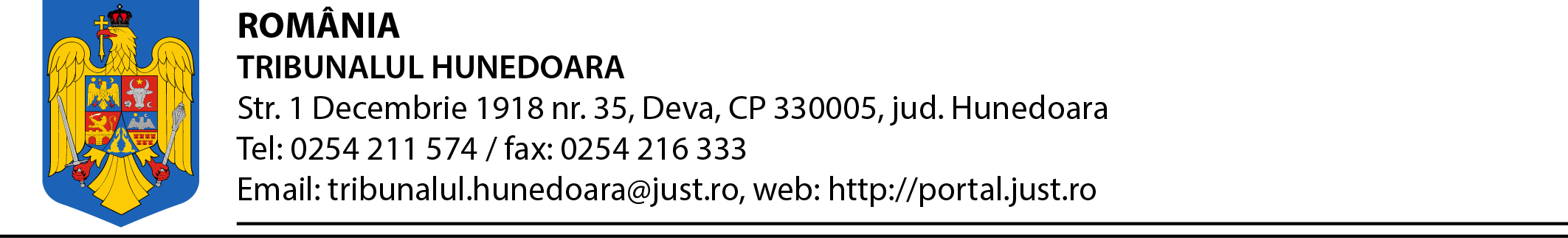 COMUNICAT DE PRESĂ	În intervalul 23 – 24 mai 2018, Consiliul Superior al Magistraturii și Tribunalul Hunedoara au organizat la Hunedoara „Întâlnirea profesională a reprezentanţilor tribunalelor”.	 Întâlnirea, care a reunit  35 preşedinţi şi 18 vicepreşedinţi de tribunale, reprezentând un număr de 42 de instanţe de acest grad, s-a desfăşurat cu participarea: din partea Consiliului Superior al Magistraturii a doamnelelor judecător Lia Savonea, Gabriela Baltag, Evelina Mirela Oprina, a domnului judecător Mihai Andrei Bălan, precum şi reprezentantul societăţii civile, domnul Teodor Victor Alistar, din partea Inspecţiei Judiciare, domnul inspector şef Lucian Netejoru, iar din partea Curţii de Apel Alba Iulia, domnul judecător Liviu Gheorghe Odagiu, preşedintele Curţii şi domnul judecător Aurelian Gheorghe Mocan, vicepreşedintele Curţii.	Agenda evenimentului a cuprins, în principal, analiza şi dezbaterea unor aspecte importante pentru organizarea şi funcţionarea sistemului judiciar, precum:normele de asigurare civilă profesională obligatorie a judecătorilor şi procurorilornormele privind documentaţia şi cooperarea cu Casa Naţională de Pensii pentru transpunerea prevederilor legaleinformatizarea în cadrul instanţelor, pentru îmbunătăţirea accesului la instanţă a justiţiabililor şi optimizării activităţiiinfrastructura instanţelorDe asemenea, în cadrul întâlnirii s-a adoptat o Rezoluţie prin care s-a solicitat membrilor Consiliului Superior al Magistraturii ca în cadrul dezbaterii celor două rapoarte ale Inspecţiei Judiciare privind respectarea dispoziţiilor legale în anchetele penale derulate împotriva magistraţilor, precum şi modalitatea de aplicare a Protocolului de cooperare între Parchetul de pe lângă Înalta Curte de Casaşie şi Justiţie şi Serviciul Român de Informaţii încheiat în anul 2016 să apere independenţa judecătorilor vizaţi de rapoarte şi să ia măsuri în vederea adoptării de acte normative primare şi secundare care să împiedice pe viitor utilizarea procedurilor penale în scopul încălcării independenţei judecătorilor.    BIROUL DE INFORMARE ŞI RELAŢII PUBLICETRIBUNALUL  HUNEDOARA 